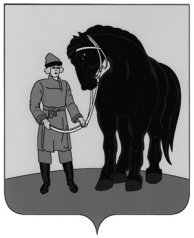 АДМИНИСТРАЦИЯ ГАВРИЛОВО-ПОСАДСКОГОМУНИЦИПАЛЬНОГО РАЙОНА ИВАНОВСКОЙ ОБЛАСТИПОСТАНОВЛЕНИЕот 14.11.2018 № 606-пО муниципальной программе «Долгосрочная сбалансированность и устойчивость бюджета Гаврилово-Посадского городского поселения»(в редакции постановления от 26.11.2019 № 669-п, от 31.12.2019 № 800-п, от 19.11.2020 № 575-п, от 08.11.2021 № 546-п)В соответствии со статьей 179 Бюджетного кодекса Российской Федерации, постановлением администрации Гаврилово-Посадского муниципального района от 13.11.2018 № 597-п «Об утверждении Порядка разработки, реализации и оценки эффективности муниципальных программ Гаврилово-Посадского городского поселения», Администрация Гаврилово-Посадского муниципального района  постановляет:1.Утвердить муниципальную программу «Долгосрочная сбалансированность и устойчивость бюджета Гаврилово-Посадского городского поселения» согласно приложению.2. Финансирование расходов на реализацию программы осуществлять в пределах средств, предусмотренных в бюджете Гаврилово-Посадского городского поселения на указанные цели.          	3. Опубликовать настоящее постановление в сборнике «Вестник Гаврилово-Посадского муниципального района» и разместить на официальном сайте Гаврилово-Посадского муниципального района.4. Настоящее постановление вступает в силу со дня официального опубликования и распространяет свое действие на правоотношения, возникающие с 01.01.2019.Глава Гаврилово-Посадскогомуниципального района                                                             В.Ю. Лаптев  Приложение к постановлению администрации Гаврилово-Посадского муниципального района                                                                                                                                                                                                      от 14.11.2018 № 606-пМУНИЦИПАЛЬНАЯ ПРОГРАММА«Долгосрочная сбалансированность и устойчивость бюджета Гаврилово-Посадского городского поселения»(в редакции постановления от 26.11.2019 № 669-п, от 31.12.2019 № 800-п, от 19.11.2020 № 575-п, от 08.11.2021 № 546-п)Раздел 1.  Паспорт муниципальной программы Гаврилово-Посадского городского поселенияРаздел 2.  Анализ текущей ситуации в сфере реализациимуниципальной программыВ настоящее время все большее значение и актуальность начинает приобретать повышение эффективности расходов бюджета Гаврилово-Посадского городского поселения (далее – бюджет).В последние годы были предприняты усилия, направленные на модернизацию муниципальных финансов. В 2011 - 2012 годах – Программа по повышению эффективности бюджетных расходов на 2011 - 2012 годы.Наиболее важными и значимыми результатами реализации программных документов стали:- переход к формированию бюджета на очередной финансовый год и плановый период (трехлетнему бюджету), который расширил горизонт планирования, повысил гибкость осуществления бюджетных расходов и способствовал принятию взвешенных финансовых решений на трехлетнюю перспективу;- внедрение в практику составления и исполнения бюджета на основе муниципальных и ведомственных целевых программ, муниципальных заданий, которые увязали расходы бюджета с количественными показателями результатов деятельности, позволили принимать решения о расходах, в том числе исходя из плановых результатов их осуществления. В 2015-2018 на основе муниципальных программ формировалось более 80% расходов бюджета;- составление бюджета на основе выделения действующих и принимаемых обязательств, обеспечивающее исполнение в полном объеме ранее принятых (установленных) обязательств. Внедрен механизм конкурсного распределения принимаемых обязательств на уровне городского поселения, обеспечивающий выделение ресурсов на более актуальные и результативные направления;Показатели, характеризующие текущую ситуацию в сфере реализации программыВместе с тем потенциал повышения эффективности бюджетных расходов для обеспечения долгосрочной сбалансированности бюджета не исчерпан, реализация мер в этом направлении не способна переломить общий тренд на усиление напряженности в секторе муниципальных финансов.Раздел 3. Цель (цели) и ожидаемые результаты  реализациимуниципальной программыЦелью реализации муниципальной программы является обеспечение долгосрочной сбалансированности и устойчивости бюджета Гаврилово-Посадского городского поселения.Реализация программы в 2019 – 2024 годах позволит:- обеспечить своевременное и полное исполнение обязательств бюджета, отсутствие просроченной кредиторской задолженности;- обеспечить дальнейший рост эффективности расходов бюджета.Целевые показатели, характеризующие ожидаемые результаты реализации муниципальной программы представлены в нижеследующей таблице	                                                                                 Сведения о целевых индикаторах (показателях) реализации ПрограммыМуниципальная программа реализуется посредством 1 специальной и 1 аналитической подпрограмм:1) специальная подпрограмма «Повышение качества управления муниципальными финансами» включает в себя комплекс мер организационного характера, направленных на дальнейшее совершенствование бюджетного процесса и модернизацию муниципальных финансов;2) аналитическая подпрограмма «Обеспечение финансирования непредвиденных расходов бюджета Гаврилово-Посадского городского поселения» предполагает формирование резервного фонда администрации Гаврилово-Посадского муниципального района, обеспечивающего своевременность осуществления из бюджета городского поселения непредвиденных расходов и мероприятий местного значения Гаврилово-Посадского городского поселения;Раздел 4. Ресурсное обеспечение реализации Программы (тыс. руб.)Приложение 1к муниципальной программе«Долгосрочная сбалансированностьи устойчивость бюджета Гаврилово-Посадского городского поселения»Подпрограмма «Обеспечение финансирования непредвиденных    расходов бюджета Гаврилово-Посадского городского поселения»(в редакции постановления от 26.11.2019 № 669-п, от 31.12.2019 № 800-п, от 19.11.2020 № 575-п, от 08.11.2021 № 546-п)Раздел 1. Паспорт подпрограммыРаздел 2. Краткая характеристика сферы реализации подпрограммыВ рамках реализации подпрограммы осуществляется формирование и использование резервного фонда администрации Гаврилово-Посадского муниципального района (далее – резервный фонд).Резервный фонд формируется как одно из средств обеспечения краткосрочной сбалансированности бюджета. Средства резервного фонда расходуются на финансирование непредвиденных расходов, в том числе на проведение аварийно-восстановительных работ и иных мероприятий, связанных с ликвидацией последствий стихийных бедствий и других чрезвычайных ситуаций. Под непредвиденными расходами понимаются расходы, не предусмотренные в бюджете на соответствующий финансовый год и не имеющие регулярного характера.Раздел 3. Ожидаемые результаты реализации подпрограммыРеализация подпрограммы позволит обеспечить в 2019 – 2023 годах оперативное финансирование непредвиденных расходов бюджета, в том числе на проведение аварийно-восстановительных работ и иных мероприятий, связанных с ликвидацией последствий стихийных бедствий и других чрезвычайных ситуаций.Целевые показатели реализации подпрограммы представлены в нижеследующий таблице:Сведения о целевых индикаторах (показателях) реализации подпрограммыОтчетные значения по целевым показателям определяются по данным ведомственного учета Финансового управления администрации Гаврилово-Посадского муниципального района.Раздел 4. Мероприятия подпрограммыВ рамках реализации подпрограммы предполагается осуществление операций и функций по формированию и расходованию средств резервного фонда.Ответственным исполнителем выполнения мероприятия подпрограммы выступает Финансовое управление администрации Гаврилово-Посадского муниципального района.Данные о ресурсном обеспечении мероприятий подпрограммы отражены в нижеследующей таблице.Ресурсное обеспечение реализации мероприятий подпрограммы(тыс. руб.)Приложение 2к муниципальной программе«Долгосрочная сбалансированность иустойчивость бюджета Гаврилово-Посадского городского поселения»Подпрограмма «Повышение качества управлениямуниципальными финансами»       (в редакции постановления от 26.11.2019 № 669-п, от 31.12.2019 № 800-п, от 19.11.2020 № 575-п, от 08.11.2021 № 546-п)Раздел 1. Паспорт подпрограммыРаздел 2. Ожидаемые результаты реализации подпрограммыРеализация подпрограммы в перспективе 2017 – 2024 годов позволит обеспечить достижение следующих основных результатов:- в 2019 -2024 годах завершится переход к программному бюджету, доля расходов бюджета, формируемых в рамках муниципальных программ, составит более 95%;- возрастет качество бюджетного планирования;- повысится прозрачность бюджетных расходов, возрастет доступность информации о бюджете для общественности;- будет усовершенствована нормативная правовая база по финансовому обеспечению деятельности бюджетных учреждений; выровняются условия финансирования деятельности для всех бюджетных учреждений;- произойдет дальнейшее снижение административных и временных затрат на подготовку реестра расходных обязательств, проекта бюджета и изменений в бюджет,  исполнение бюджета;- поступательно будет расти качество финансового менеджмента главных распорядителей бюджетных средств;Ожидаемые результаты реализации подпрограммы носят преимущественно качественный характер. Целевые показатели, характеризующие отдельные ожидаемые результаты реализации подпрограммы, в том числе по годам реализации, представлены в нижеследующей таблице:Сведения о целевых индикаторах (показателях) реализации подпрограммыОтчетные значения по целевому показателю № 1 определяются в соответствии со следующей формулой:             Р (мп) - РС (мп)ДПР = ------------------------- , где              Р    -   РСДПР – доля программных расходов бюджетаР (мп) – расходы бюджета, осуществляемые в рамках муниципальных программ;РС (мп) – расходы бюджета, осуществляемые в рамках муниципальных программ за счет субвенций из бюджетов бюджетной системы Российской Федерации;Р – общий объем расходов бюджета;РС – общий объем расходов бюджета, осуществляемых за счет субвенций из бюджетов бюджетной системы Российской Федерации.Раздел 3. Мероприятия подпрограммыРеализация подпрограммы предполагает выполнение следующих основных мероприятий, осуществляемых в рамках финансирования текущей деятельности Финансового управления администрации Гаврилово-Посадского муниципального района:1. Завершение перехода к формированию бюджета на программной основе. Муниципальные программы являются комплексным инструментом планирования и исполнения бюджетных расходов, увязывающим бюджетные ассигнования с целями социально-экономического развития городского поселения. Переход к составлению бюджета на основе муниципальных программ выступает в настоящий момент базовым направлением повышения эффективности бюджетных расходов.В 2019 – 2024 годах должны быть внедрены механизмы подготовки отчетности о реализации муниципальных программ и оценке эффективности их реализации, инструменты, расширяющие возможности по перераспределению расходов по направлениям реализации муниципальных программ без внесения изменений в бюджет.Исполнителем мероприятия подпрограммы выступает Финансово управление администрации Гаврилово-Посадского муниципального района.Срок выполнения мероприятия – 2019 -2024 годы.2. Переход к формированию расходов бюджета в соответствии с «потолками расходов» на реализацию муниципальных программ.Мероприятие предполагает реализацию правовых новаций, в соответствии с которыми для каждой муниципальной программы должны определяться предельные объемы расходов («потолки расходов») на следующие 3 года. «Потолки расходов» позволяют:- с одной стороны, повысить предсказуемость финансовых ресурсов, расширить возможности администраторов и исполнителей программ по среднесрочному планированию;- с другой стороны, обеспечить финансовую дисциплину, планирование расходов на реализацию муниципальных программ исключительно в рамках «потолков расходов».Предполагается, что «потолки расходов» будут устанавливаться исходя из консервативных подходов, в то время как определенный объем дополнительных ассигнований продолжить централизованно распределяться на очередные 3 года между программами в рамках распределения принимаемых расходных обязательств городского поселения.Исполнителем мероприятия подпрограммы Финансовое управление администрации Гаврилово-Посадского муниципального района.Срок выполнения мероприятия – 2019-2024 годы.3. Совершенствование финансовых механизмов оказания муниципальных услуг (выполнения работ) бюджетными учреждениями.Выполнение мероприятия предполагает осуществление ряда правовых новаций, создающих условия для повышения эффективности деятельности муниципальных учреждений.Прежде всего, речь идет о переходе к формированию муниципальных заданий на основе единого реестра муниципальных услуг, который планируется разработать и принять на уровне Российской Федерации. Осуществление перехода потребует:- уточнения наименований муниципальных услуг;- доработки перечня показателей, которые характеризуют объем и качество муниципальных услуг;- изменения порядка определения нормативов затрат на оказание муниципальных услуг;	- корректировки муниципальных программ и муниципальных заданий муниципальных учреждений.В плановом периоде предстоит внедрить инструменты, обеспечивающие эффективное использование предоставленных бюджетным учреждениям субсидий на финансовое обеспечение муниципальных заданий на оказание муниципальных услуг (выполнение работ). Данные инструменты предполагают организацию учредителями в отношении учреждений, работы по осуществлению контроля за выполнением муниципальных заданий путем проведения ежеквартального мониторинга, который позволил бы им своевременно получать информацию о фактических отклонениях выполнения муниципального задания и принять в случае необходимости соответствующие меры к руководителю учреждения за невыполнение муниципального задания либо  решения об изменении показателей муниципального задания и уточнении объема субсидии на его выполнение.Наличие подобных инструментов является основой финансовой ответственности бюджетных учреждений, без которой расходы на исполнение муниципальных заданий не могут стать эффективными.Срок выполнения мероприятия – 2019 – 2024 годы (определяется сроками принятия единого регистра муниципальных услуг на федеральном уровне).4. Поступательный переход к финансовому контролю эффективности использования бюджетных средств.Выполнения мероприятия планируется в рамках осуществления реформы муниципального финансового контроля на уровне Российской Федерации. Основными элементами данной реформы являются установление ответственности и мер понуждения за нарушения бюджетного законодательства; развитие внутреннего финансового контроля; внедрение единых стандартов финансового контроля; переориентация внешнего финансового контроля на оценку эффективности.Последний элемент играет ключевую роль в обеспечении повышения эффективности бюджетных расходов, поскольку потенциал использования для данных целей контроля целевого использования бюджетных средств (превалирующего в настоящий момент) уже по большей части исчерпан.Процесс внедрения и содержания новых форм финансового контроля, ориентированных на контроль достижения непосредственных результатов, будет во многом определяться нормотворческими и методическими инициативами Министерства финансов Российской Федерации.Исполнителем мероприятия подпрограммы выступает Финансовое управление администрации Гаврилово-Посадского муниципального района.Срок выполнения мероприятия – 2019 -2024 годы.5. Внедрение ежегодной публикации «бюджета для граждан».Под «бюджетом для граждан» понимается аналитический документ, публикуемый в открытом доступе Финансовым управлением администрации Гаврилово-Посадского муниципального района в целях предоставления гражданам актуальной информации о бюджете и отчете о его исполнении в объективной, простой и доступной для понимания форме.Публикация «бюджетов для граждан» планируется как мера, направленная на повышение прозрачности и открытости муниципальных финансов, усиление подотчетности и общественного контроля.Разработка и публикация «бюджетов для граждан» будет осуществляться ежегодно на основе методических рекомендаций Министерства финансов Российской Федерации. Исполнителем мероприятия подпрограммы выступает Финансовое управление администрации Гаврилово-Посадского муниципального района.Срок выполнения мероприятия – 2019 – 2024 годы.НаименованиепрограммыДолгосрочная сбалансированность и устойчивость бюджета Гаврилово-Посадского городского поселенияСрокреализациипрограммы2019 – 2024 годыАдминистраторпрограммыФинансовое управление администрации Гаврилово-Посадского муниципального районаИсполнителипрограммыФинансовое управление администрации Гаврилово-Посадского муниципального районаПереченьподпрограммАналитические подпрограммы:1. Обеспечение финансирования непредвиденных расходов бюджета Гаврилово-Посадского городского поселения2. Специальные подпрограммы:1. Повышение качества управления муниципальными финансамиЦель (цели)программыОбеспечение долгосрочной сбалансированности и устойчивости бюджета Гаврилово-Посадского городского поселенияОбъемресурсногообеспеченияпрограммыОбщий объем бюджетных ассигнований:2019 год – 0,0 тыс. руб.,2020 год – 100,0 тыс. руб.,2021 год – 100,0 тыс. руб.,2022 год – 100,0 тыс. руб.,2023 год – 100,0 тыс. руб.,2024 год – 100,0 тыс. руб.- местный бюджет2019 год – 0,0 тыс. руб.,2020 год – 100,0 тыс. руб.,2021 год – 100,0 тыс. руб.,2022 год – 100,0 тыс. руб.,2023 год – 100,0 тыс. руб.,2024 год – 100,0 тыс. руб. (в редакции постановления от 31.12.2019 № 800-п, от 19.11.2020 № 575-п, от 08.11.2021 № 546-п)№п/пНаименование показателяЕд.изм.2013 год2014 год2015год2016год2017 год1Отношение общего объема муниципального долга к доходам бюджета (без учета безвозмездных поступлений из бюджетов других уровней)%00000№п/пНаименование целевого  индикатора (показателя)Ед.изм.2017 год(факт)2018 год(оценка)2019год2020 год2021год2022 год2023 год2024 год1Отношение объема муниципального долга бюджета (за вычетом бюджетных кредитов) к доходам бюджета (без учета объема безвозмездных поступлений)%000000002Доля просроченной кредиторской задолженности бюджета в общей сумме кредиторской задолженности%00000000№п/пНаименование подпрограммы/ Источник ресурсного обеспечения 2019 год2020 год2021 год2022 год2023 год2024 годПрограмма, всего:0,0100,0100,0100,0100,0100,0бюджетные ассигнования0,0100,0100,0100,0100,0100,0- местный бюджет 0,0100,0100,0100,0100,0100,01Аналитические подпрограммы1.1Подпрограмма «Обеспечение финансирования непредвиденных расходов бюджета  Гаврилово-Посадского городского поселения0,0100,0100,0100,0100,0100,0бюджетные ассигнования0,0100,0100,0100,0100,0100,0-местный бюджет 0,0100,0100,0100,0100,0100,02Специальные подпрограммы2.1.Подпрограмма «Повышение качества управления муниципальными финансами»0,00,00,00,00,00,0бюджетные ассигнования 0,00,00,00,00,00,0- местный бюджет 0,00,00,00,00,00,0Тип подпрограммыАналитическаяНаименование подпрограммыОбеспечение финансирования непредвиденных расходов бюджета Гаврилово-Посадского городского поселенияСрок реализации подпрограммы2019 – 2024 годыИсполнители подпрограммыФинансовое управление администрации Гаврилово-Посадского муниципального районаЦель (цели) подпрограммыОбеспечение оперативного финансирования непредвиденных расходов бюджета, в том числе связанных с ликвидацией последствий стихийных бедствий и других чрезвычайных ситуацийОбъем ресурсного обеспечения подпрограммыОбщий объем бюджетных ассигнований:2019 год – 0,0 тыс. руб.,2020 год – 100,0 тыс. руб.,2021 год – 100,0 тыс. руб.,2022 год – 100,0 тыс. руб.,2023 год – 100,0 тыс. руб.,2024 год – 100,0 тыс. руб.- местный бюджет2019 год – 0,0 тыс. руб.,2020 год – 100,0 тыс. руб.,2021 год – 100,0 тыс. руб.,2022 год – 100,0 тыс. руб.,2023 год – 100,0 тыс. руб.,2024 год – 100,0 тыс. руб. (в редакции постановления от 31.12.2019 № 800-п, от 08.11.2021 № 546-п)№п/пНаименование показателяЕд. изм.2017 год2018 год 2019 год2020 год2021 год2022 год2023 год2024 год1Число случаев нарушения установленных сроков выделения средств из резервного фондараз00000000№п/пНаименование мероприятия / Источник ресурсного обеспечения2019 год2020 год2021 год2022 год2023 год2024 годПодпрограмма, всего:0,0100,0100,0100,0100,0100,0бюджетные ассигнования 0,0100,0100,0100,0100,0100,0- местный бюджет  0,0100,0100,0100,0100,0100,01Резервный фонд0,0100,0100,0100,0100,0100,0бюджетные ассигнования0,0100,0100,0100,0100,0100,0- местный бюджет0,0100,0100,0100,0100,0100,0Тип подпрограммыСпециальнаяНаименование подпрограммыПовышение качества управления муниципальными финансамиСрок  реализации подпрограммы2019 – 2024 годыИсполнители подпрограммыФинансовое управление администрации Гаврилово-Посадского муниципального районаЦель (цели) подпрограммыПовышение качества управления муниципальными финансамиОбъем ресурсного обеспечения подпрограммыОбщий объем бюджетных ассигнований:- реализация подпрограммы не требует выделения бюджетных ассигнований№п/пНаименование целевого индикатора (показателя)Ед. изм.2016 год2017 год2018 год2019 год2020 год2021 год2022 год2023 год2024 год1Доля расходов бюджета, осуществляемых в рамках муниципальных программ (без учета расходов, осуществляемых за  счет субвенций из бюджетов бюджетной системы Российской Федерации)%909596979898989898